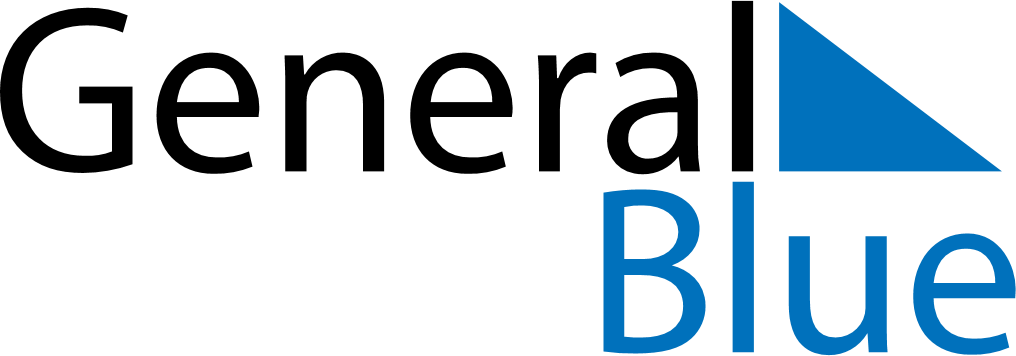 May 2023May 2023May 2023CameroonCameroonSundayMondayTuesdayWednesdayThursdayFridaySaturday123456Labour Day7891011121314151617181920Ascension DayNational Day2122232425262728293031